                                                          ZAPYTANIE OFERTOWEI. Urząd do Spraw Cudzoziemców zaprasza do złożenia oferty na realizację zamówienia polegającego na wykonaniu projektu budowlanego, kosztorysu inwestorskiego, przedmiaru i STWiORB w związku ze zmianą przeznaczenia części garażu podziemnego (kondygnacja -1) na wydzielone pomieszczenie magazynowe, składające się z dwóch oddzielnych pomieszczeń w budynku Urzędu do Spraw Cudzoziemców w Warszawie przy ul. Taborowej 33. Zamówienie zostanie udzielone w związku z realizacją projektu nr 2/4-2017/BK-FAMI „Modernizacja Punktu Przyjmowania Wniosków od Cudzoziemców – budynek UdSC przy ul. Taborowej 33”, współfinansowanego ze środków Unii Europejskiej w zakresie Programu Krajowego Funduszu Azylu, Migracji i Integracji – „Bezpieczna przystań”.II. DANE ZAMAWIAJĄCEGONazwa organizacji: Urząd do Spraw CudzoziemcówAdres: ul. Koszykowa 16, 00-564 WarszawaAdres do korespondencji: ul. Taborowa 33, 02-699 WarszawaE-mail: fundusze@udsc.gov.plTel: 22 175 64III. WARUNKI UDZIAŁU W POSTĘPOWANIU O udzielenie zamówienia mogą ubiegać się Wykonawcy, którzy w ciągu ostatnich trzech lat przed terminem składania ofert, a jeżeli okres prowadzenia działalności jest krótszy – w tym okresie, wykonali (zakończyli) należycie co najmniej dwie usługi, polegające na opracowaniu dokumentacji projektowej w zakresie robót budowlanych o podobnym charakterze, zbieżnych z ogólnym opisem przedmiotu zamówienia.Na potwierdzenie spełnienia ww. warunku oferta Wykonawcy powinna zawierać wypełniony wykaz dokumentacji projektowych,  zrealizowanych przez Oferenta w ciągu ostatnich trzech lat przed terminem składania ofert (Załącznik nr 3).Do wykazu zrealizowanych dokumentacji projektowych należy dołączyć kopie dokumentacji potwierdzającej wymienione doświadczenie (np. referencje, protokoły odbioru lub inne dokumenty, z treści których wynika należyte wykonanie wskazanych usług). Niedołączenie dokumentacji równoznaczne jest z niespełnieniem przez oferenta warunków formalnych zapytania.IV. OPIS PRZEDMIOTU ZAMÓWIENIAPrzedmiotem zamówienia jest wykonanie projektu budowlanego, kosztorysu inwestorskiego, przedmiaru i STWiORB w związku ze zmianą przeznaczenia części garażu podziemnego (kondygnacja -1) na wydzieloną powierzchnie magazynową,  składającą się z dwóch oddzielnych pomieszczeń, w budynku Urzędu do Spraw Cudzoziemców w Warszawie przy ul. Taborowej 33, wraz z uzyskaniem wszelkich wymaganych prawem pozwoleń, decyzji, opinii, uzgodnień niezbędnych do przeprowadzenia planowanej inwestycji (jeśli są wymagane). Szczegółowy opis przedmiotu zamówienia zawiera Załącznik nr 1 do niniejszego zapytania ofertowego.Przedmiot umowy zostanie opracowany przez Wykonawcę i dostarczony w wersji papierowej w 4 egzemplarzach oraz w 2 egzemplarzach na nośniku CD (część tekstowa w formacie programu Microsoft Word, część graficzna w formacie AutoCAD oraz część tekstowa i graficzna w formacie PDF)  do obiektu Urzędu do Spraw Cudzoziemców przy ul. Taborowej 33, 02-699 Warszawa. V. WYMAGANIA W STOSUNKU DO OZNAKOWANIAWykonawca oznakuje dokumentację za pomocą poniższych elementów graficznych i wytycznych, po uzyskaniu pisemnej akceptacji oznakowania przez Zamawiającego. Oznakowanie musi być zgodne z wytycznymi Programu Krajowego Funduszu Azylu, Migracji i Integracji, dostępnymi pod adresem: http://copemswia.gov.pl/fundusze-2014-2020/fami/logotyp FAMI, pobrany z witryny internetowej: http://copemswia.gov.pl/fundusze-2014-2020/fami/informacja-i-promocja/logo Urzędu do Spraw Cudzoziemców, pobrany z witryny internetowej: https://udsc.gov.pl/do-pobrania/logo_udsc/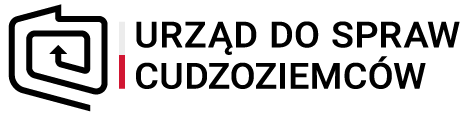 nazwa projektu: FAMI „Modernizacja Punktu Przyjmowania Wniosków od Cudzoziemców – budynek UdSC przy ul. Taborowej 33”,hasło podkreślające wartość dodaną, jaką stanowi wkład Unii Europejskiej 
o treści „Bezpieczna przystań”,informacja o współfinansowaniu w ramach projektu z Programu Krajowego FAMI 
z zastosowaniem następujących sformułowań: Projekt współfinansowany z Programu Krajowego Funduszu Azylu, Migracji i Integracji. VI. KRYTERIA OCENY OFERTYCena 100% Wybór najkorzystniejszej oferty nastąpi w oparciu o zaproponowaną cenę realizacji zamówienia. Ocenie podlega całkowita cena brutto.VII. TERMIN I SPOSÓB SKŁADANIA OFERTOfertę należy złożyć według wzoru formularza ofertowego stanowiącego Załącznik nr 2. Do oferty musi być dołączony wykaz opracowanych dokumentacji projektowych w zakresie robót budowlanych o podobnym charakterze, zbieżnych z ogólnym opisem przedmiotu zamówienia, stanowiący Załącznik nr 3.Oferta musi być sporządzona w języku polskim.Oferta musi być czytelna.Ofertę należy złożyć w terminie do dnia 28 czerwca 2019 r.        za pomocą poczty elektronicznej na adres: fundusze@udsc.gov.pl. Zamawiający odrzuci ofertę:1) złożoną po terminie;2) złożoną przez wykonawcę niespełniającego warunków udziału w postępowaniu;3) niezgodną z treścią zapytania ofertowego;4) niekompletną;5) zawierającą błędy nie będące oczywistymi omyłkami pisarskimi lub rachunkowymi;6) jeżeli cena przekracza kwotę, którą Zamawiający przeznaczył na realizację zamówienia.Wykonawca może przed upływem terminu składania ofert zmienić lub wycofać swoją ofertę.W toku badania i oceny ofert Zamawiający może żądać od Wykonawców wyjaśnień dotyczących treści złożonych ofert lub ich uzupełnienia. Wykonawcy ponoszą wszelkie koszty własne związane z przygotowaniem i złożeniem oferty, niezależnie od wyniku postępowania.VIII. INFORMACJE DOTYCZĄCE WYBORU OFERTY/OPIS SPOSOBU WYBORU OFERTYOferta najkorzystniejsza zostanie wybrana spośród ofert niepodlegających odrzuceniu, na podstawie kryterium wskazanego w punkcie VI. Zamawiający zastrzega sobie prawo do nieudzielenia zamówienia bądź unieważnienia zapytania bez wskazywania przyczyn. Zamawiający zastrzega sobie prawo do nieudzielenia zamówienia, w przypadku, gdy cena najkorzystniejszej oferty przewyższa kwotę, którą Zamawiający zamierza przeznaczyć na sfinansowanie zamówienia. O wyniku rozstrzygniętego zapytania ofertowego Zamawiający niezwłocznie zawiadomi drogą elektroniczną wszystkie podmioty, które przesłały oferty w ustalonym terminie. Zamawiający jest uprawniony do wyboru kolejnej najkorzystniejszej oferty 
w przypadku, gdyby Oferent, którego oferta została uznana za najkorzystniejszą, odmówił / uchylał się od podpisania umowy lub gdyby podpisanie umowy z takim Oferentem stało się niemożliwe z innych przyczyn. Z wybranym Wykonawcą zostanie zawarta umowa na realizację zamówienia. Zamawiający nie ma możliwości wypłacania zaliczek. Zamawiający zastrzega sobie prawo do unieważnienia prowadzonego zapytania, a także zastrzega sobie możliwość niedokonania wyboru w przypadku, gdy:nie zostanie złożona żadna oferta;zostanie złożona tylko jedna ważna oferta niepodlegająca odrzuceniu, w przypadku jeśli wysłano zapytanie ofertowe do 3 potencjalnych wykonawców i nie opublikowano ogłoszenia o  zamówieniu;procedura wyboru oferty opatrzona jest wadą niemożliwą do usunięcia uniemożliwiającą udzielenie zamówienia i zawarcie umowy. Zamawiający nie dopuszcza możliwości składania ofert częściowych.Zamawiający nie dopuszcza możliwości składania ofert wariantowych.Oferta powinna być ważna w okresie co najmniej 30 dni od upływu terminu składania ofert.Oferta powinna zawierać wypełniony formularz ofertowy, stanowiący Załącznik
nr 2, zawierający całkowitą wartość brutto. Cena zaproponowana w ofercie powinna zawierać wszystkie podatki, opłaty 
i proponowane rabaty oraz wszelkie inne koszty niezbędne dla kompleksowej realizacji zamówienia. IX. DODATKOWE INFORMACJE/OSOBA UPRAWNIONA DO KONTAKTUDodatkowych informacji udziela: w kwestiach merytorycznych:Krzysztof Pietras, krzysztof.pietras@udsc.gov.pl w kwestiach formalnych: Monika Balwin, monika.balwin@udsc.gov.pl  X. REALIZACJA UMOWYWykonawca zobowiązuje się do wykonania przedmiotu umowy, z uwzględnieniem potrzeb Zamawiającego, wymaganej wiedzy technicznej, obowiązujących Polskich Norm i przepisów techniczno-budowlanych, a w szczególności w zgodzie z obowiązującymi przepisami, w tym:Rozporządzenia Ministra Infrastruktury z dnia 2 września 2004 r. w sprawie szczegółowego zakresu i formy dokumentacji projektowej, specyfikacji technicznych wykonania i odbioru robót budowlanych oraz programu funkcjonalno-użytkowego (tekst jedn. Dz. U. z 2013 r., Nr 1129),Rozporządzenia Ministra Infrastruktury z dnia 18 maja 2004 r. w sprawie określenia metod i podstaw sporządzania kosztorysu inwestorskiego, obliczania planowanych kosztów prac projektowych oraz planowanych kosztów robót budowlanych określonych w programie funkcjonalno-użytkowym (Dz. U. z 2004 Nr 130, poz. 1389),Rozporządzenia Ministra Transportu, Budownictwa i Gospodarki Morskiej z dnia 27 kwietnia 2012 r. w sprawie szczegółowego zakresu i formy projektu budowlanego (Dz. U. z 2018 r. poz. 1935).  Zamówienie na opracowanie dokumentacji projektowej musi zostać zrealizowane przez Wykonawcę w terminie 40 dni od dnia podpisania umowy. Wykonawca powiadomi Zamawiającego, z co najmniej dwudniowym wyprzedzeniem, o dokładnym terminie dostawy przedmiotu zamówienia.Warunkiem dochowania przez Wykonawcę terminu realizacji przedmiotu umowy, o którym mowa w części X. pkt. 2, jest podpisanie przez upoważnionych przedstawicieli obu Stron w terminie, wskazanym w pkt. 2, protokołu odbioru przedmiotu umowy bez uwag. Wynagrodzenie za realizację przedmiotu zamówienia płatne będzie w drodze przelewu na rachunek bankowy Wykonawcy w terminie 30 dni od dnia otrzymania przez Zamawiającego prawidłowo wystawionej faktury VAT oraz podpisania przez obie strony protokołu końcowego odbioru przedmiotu umowy. Zamawiający zastrzega sobie prawo do unieważnienia prowadzonego zapytania bez podania przyczyny, a także zastrzega sobie możliwość niedokonania wyboru w przypadku, gdy:nie zostanie złożona żadna oferta;procedura wyboru oferty obarczona jest wadą niemożliwą do usunięcia uniemożliwiającą udzielenie zamówienia i zawarcie umowy. Niniejsze zapytanie ofertowe nie stanowi zobowiązania Urzędu do Spraw Cudzoziemców do zawarcia umowy. Załączniki zapytania ofertowego/ogłoszenia o zamówieniu: Szczegółowy opis przedmiotu zamówienia.  Formularz ofertowy.Wykaz opracowanych dokumentacji projektowych.               18.06.2019 r.                                                                         Monika Balwin.............................................                                                 ..................................................                (data)                                                              (podpis osoby prowadzącej procedurę, działającej w imieniu zamawiającego)